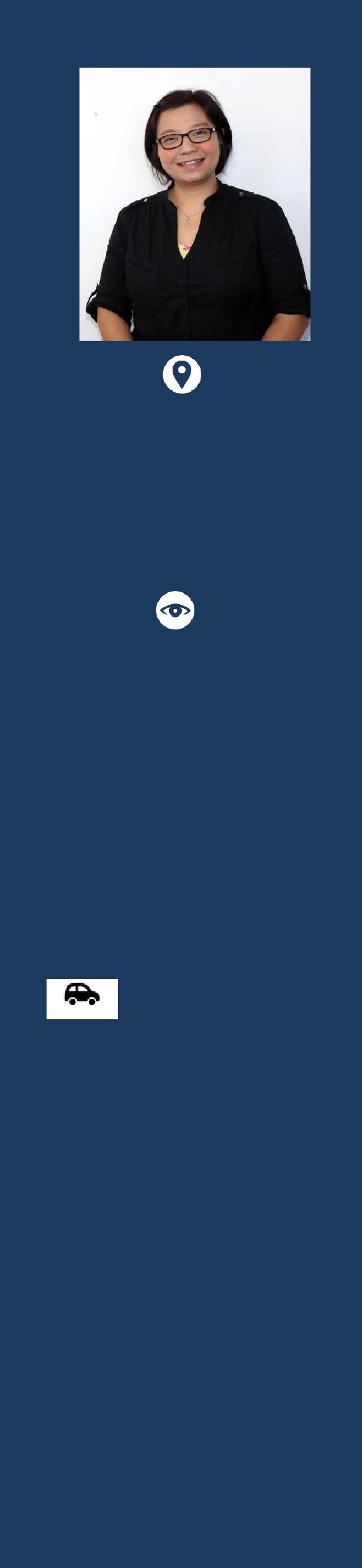 Al RiggaDubai, UAEABOUT MEA double certified of Executive PersonalAssistant & Human Resources recruitment, attaining basic understanding Arabic, won several awards & rewards with success stories proof, having 10 years UAE experience, focusing in Admin, expanded my expertise into HR & finance. Immediate to serve the competence as any expert Admin/Executive Secretary/Office Manager/HR Generalist/Finance Assistant postIndonesian-JakartaC E R T I F I E D E P A & H R - R E C R U I T M E N T Bachelor of EconomicsMonica 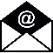 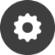 Jalees Home Healthcare Services. May – July 2018. Executive SecretaryDaily operation: Nurses & drivers schedules, medical record data inputInvoices, insurance, stationary & pantry stocks, uniforms, renewal contractsUAE residency visa, DHA & HAAD related, staff inquiries, operator, receptionistPersonal Assistant to the CEOMillward Brown. May 2015 – January 2018. Senior Admin & HR Assistant.Promoted as HR Recruitment, 2016. Scrutinized confidentiality. Receptionist: greeting guests, operator: switchboard & teleconferencesOffice administrator. Ensured over 300 local staffs’ various demands. Administered, & acted in coordinating the logistics of admin, finance & HRClients relationship management: acted customer services, conducted client satisfaction survey & frontgate for client’s/partner’s/vendor’s inquiriesRedesigned corporate letters. Restructured driver schedules, formulated expenses report. System logged attendance sheet & overtimeInvoices settlement, LPOs, couriers & petty cash. Inventory & asset reportsMeeting, event & training logistics. Document filing controller. Montly updated regional staffs contact details. Business visa & travel managementRewarded testimonies: great achievements, good works & positive attitudeResidency visa. Supervised 2 subordinates. Part timer accountant/cashierKleenoil Middle East (c/o HCS Hydrocarbon Solutions). January - April 2015.Office Manager. Executive Assistant to General Manager.ProVita International Medical Center. February 2013 – December 2014.Administrative Assistant-Facilities: Delegated 15 departmental personnel records.Persuaded resident calendars, doctor appointments, meeting schedules, organized both clinical & non-clinical agendas. HR assistant for UAE medical certification accreditation & residential visaMedical record data scanned & filing storage, taken from nursing departmentCustomized petty cash report & expense accounts. Vendor contracts. CAPEX & assets non-clinical. Driver schedules, meal distributionScrutinized patients confidentiality. Prescribed medicines supplied as per in house’ doctors approvals. Patient insurance, family liaisonFacilities audit. Won JCIA compliance accreditation support. Supervised 9 subordinates. Rewarded thank you notes from CEO & colleagues, 2013 & 2014Shangri-La & Traders hotel. March 2009 – January 2013.Secretary, Executive Assistant to Chief Engineer & Store Admin SupervisorAwarded Silver Awards, July 2012 & June 2010ConvergINCommunications Consultancy. July 2008 – January 2009.Executive Assistant to Site Manager.INDONESIA’ HOME BASED EXPERIENCEFortuna Informatika Nusantara. January – July 2008. Marketing SpecialistInfinys System Indonesia. March 2007 – July 2007. Marketing Communication ManagerSCS Astragraphia Technologies (Astragraphia Information Technology Solution).July 2000 – March 2007. Marketing Communication Specialist, Librarian & SecretaryMicrosoft Indonesia. September 1998 – June 2000. Customer Access Unit, Community Development Program. Event Organizer. Awarded Merit awards, Q4 1999 & Q1 2000.Executive Personal Assistant. RiseAssist Business Training, Women empowering. Dubai 2017. Graduated through scholarship as the best student in November class.Human Resources Recruitment. Nadia Institute, Abu Dhabi 2018. Graduated with excellent mark.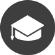 Monica.380114@2freemail.com UAE EXPERIENCEEDUCATIONUniversitas 17 Agustus 1945 – Semarang, Indonesia, majoring inEDUCATIONEconomics Management & FinanceEconomics Management & Finance